Ramalhete Espiritual1º) Anotar no quadro abaixo a quantidade de vezes que realizou os seguintes atos durante o dia. Se não realizou algum, por qualquer motivo que seja, continue contabilizando o que fez. Todo cristão, seja bom ou não, faz, pelo menos, uma jaculatória no dia, portanto, não será difícil realizar este ramalhete. 2º) Este quadro servirá apenas para ter uma noção de como está sua vida de oração e como anda sua intercessão pelo que está rezando. 3º) Ao terminar o período estabelecido para o ramalhete, se possível, ofertará como um presente à pessoa por quem rezou [se rezou por outro motivo, pode oferecer na Santa Missa]. (Modelo na página 3)Ramalhete espiritual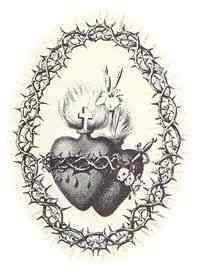 Desejo oferecer este ramalhete na intenção:____________________________________________________________________________________________________________________________________________________________________________________________. Realizado no período de  ___/___/___  até ___/___/___. Missa/comunhão:_________________Exame de Consciência:_________________Visita ao Santíssimo:_________________Terço:_________________Leitura espiritual/meditação:_________________Sacrifício:_________________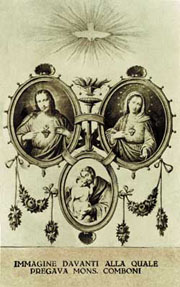 "Não é bastante amar, é preciso prová-lo!""Um só ato de amor nos fará conhecer melhor Jesus.""Pensar em uma pessoa que se ama é rezar por ela".(Santa Teresinha do Menino Jesus)DATAMISSA/ COMUNHÃOVISITA AO SANTÍSSIMOTERÇOEXAME DE CONSCIÊNCIALEITURA ESPIRITUAL/MEDITAÇÃOSACRIFICIO1 º2 º3 º4 º5 º6 º7 º8 º9 º10 º11 º12 º13 º14 º15 º16 º17 º18 º19 º20 º21 º22 º23 º24 º25 º26 º27 º28 º29 º30 º31 ºTOTAL